ПРИГЛАШЕНИЕ № 68к участию в конкурсе с неограниченным участием Дата: «19» октября 2022 г.ЗАО «Альфа телеком» (далее - Компания) приглашает правомочных поставщиков представить свои конкурсные заявки на закуп стационарных зонтов (далее Приглашение).Описание предмета закупки, характер, перечень, количество, место и сроки поставки, требования, предъявляемые к поставщикам и иные требования установлены в Требованиях к закупке (приложение 1 к Приглашению).Для участия в конкурсе необходимо:При наличии вопросов по настоящему Приглашению поставщик может обратиться в Компанию по электронному адресу: tender@megacom.kg за получением разъяснений, но не позднее 3 рабочих дней до истечения окончательного срока представления конкурсных заявок. Разъяснения направляются обратившемуся поставщику по электронной почте, с которой был получен запрос, не позднее трех календарных дней с момента получения запроса. При необходимости, Компания вправе внести изменения в настоящее Приглашение путем издания дополнений в любое время до истечения окончательного срока представления конкурсных заявок, но в любом случае не позднее 3 (трех) рабочих дней. Компания может перенести окончательную дату подачи конкурсных заявок на более поздний срок, если вносятся поправки в настоящее Приглашение, о чем Компания информирует путем размещения соответствующей информации на официальном сайте Компании и информационном ресурсе, где было размещено объявление о проведении настоящего конкурса.    Порядок подачи конкурсной заявки.  Поставщику, желающему участвовать в конкурсе необходимо согласно Требованиям к закупке (приложение 1 к Приглашению) заполнить конкурсную заявку (приложение 2 к Приглашению), приложить требуемые копии документов, установить к ним пароль доступа и отправить в электронном виде на электронную почту, указанную в п. 1 Приглашения, не позднее установленного срока. При этом, Поставщик обязуется сообщить/направить Компании пароль доступа не позднее установленного срока и вышеуказанным способом.	Каждый участник конкурса может подать только одну конкурсную заявку.Компания может установить фиксированную сумму гарантийного обеспечения конкурсной заявки (далее – ГОКЗ). Срок действия ГОКЗ должен совпадать со сроком действия конкурсной заявки. Данное требование устанавливается при необходимости. ГОКЗ вносится в размере и форме, предусмотренных в конкурсной документации.		ГОКЗ возвращается не позднее трех рабочих дней в случаях:1) 	истечения срока действия конкурсной заявки, указанного в конкурсной документации;2) 	заключения договора и предоставления ГОИД, если предоставление такого гарантийного обеспечения предусмотрено в конкурсной документации;3) 	отзыва конкурсной заявки до истечения окончательного срока представления конкурсных заявок;4) 	прекращения процедур закупок без заключения договора.	Гарантийное обеспечение конкурсной заявки закупающей организацией удерживается в случаях:1) 	отказа подписать договор на условиях, предусмотренных в конкурсной заявке победителя, за исключением случаев, если такой отказ связан с введением режима чрезвычайной ситуации или чрезвычайного положения, при условии опубликования объявления о закупке до введения таких режимов;2) 	отказа предоставить гарантийное обеспечение исполнения договора;3) 	отзыва конкурсной заявки после ее вскрытия и до истечения срока ее действия;4) 	изменения условий конкурсной заявки после вскрытия конвертов с конкурсными заявками.Конкурсные заявки, поданные поставщиками позднее указанного срока и/или заявки, к которым не сообщен пароль до установленного срока, не принимаются и не рассматриваются. 	Подавая свою конкурсную заявку, поставщик тем самым выражает свое согласие на все условия, указанные в проекте (-ах) договора (-ов) (Приложение 3 к Приглашению).	Не допускается внесение изменений в конкурсные заявки после истечения срока их подачи.Поставщик, подавший конкурсную заявку, может присутствовать на вскрытии конкурсных заявок. На вскрытии конкурсных заявок оглашается цена конкурсной заявки, а также список документов, приложенных к конкурсной заявке, и вносится в протокол вскрытия. Во время оценки конкурсных заявок Компания вправе обратиться к поставщику за разъяснениями по поводу его конкурсной заявки. Запрос о разъяснениях и ответ на него должны подаваться в письменном виде по электронной почте.Оценка конкурсных заявок осуществляется в соответствии с процедурами и критериями, предусмотренными в Требованиях к закупке (приложение 1 к Приглашению). Компания вправе запросить у поставщика исправление арифметических ошибок, допущенных в конкурсной заявке. 	В случае если по итогам проведенной оценки поставщиками предоставлены конкурсные заявки с одинаковыми ценами и условиями, отвечающие требованиям конкурсной документации, то Компания направляет поставщикам, представившим одинаковые цены запрос по электронной почте о возможности снижения цены (предоставления скидки), выигравшей конкурсной заявкой считается заявка поставщика, предоставившего наименьшую цену (наибольшую скидку). В случае если после снижения цены (предоставления скидки) поставщики представили одинаковые предложения (цена, скидка), то победитель определяется посредством случайной выборки. Компания отклоняет конкурсную заявку в случаях, если:-	участник, представивший конкурсную заявку, не соответствует квалификационным требованиям, установленным в Требованиях к закупке (приложение 1 к Приглашению);- конкурсная заявка по существу не отвечает требованиям, установленным в Требованиях к закупке (приложение 1 к Приглашению);-	технические параметры, предложенные в конкурсной заявке, не соответствуют технической спецификации, установленной в Требованиях к закупке (приложение 1 к Приглашению);- поставщик представил более одной конкурсной заявки;- поставщик не предоставил гарантийное обеспечение конкурсной заявки;- цена конкурсной заявки превышает планируемую сумму закупки;- в случае выявления конфликта интересов согласно п. 6.5 Правил организации и осуществления закупок в ЗАО «Альфа Телеком».Конкурс признается Компанией несостоявшимся в случаях, когда были отклонены все предложения поставщиков, не поступило ни одного предложения или минимальная цена по конкурсу превышает планируемую сумму закупки.Компания может отменить конкурс в любое время до заключения договора, если отпала необходимость в дальнейшем приобретении предмета закупки.Компания в течение двух рабочих дней с момента подведения итогов по конкурсу направляет поставщикам по электронной почте уведомления: победителю о том, что его заявка признана победившей, остальным участникам, что их заявки не признаны победившими.Поставщик, определенный победителем конкурса, должен подтвердить уведомление о признании его победителем в течение трех рабочих дней путем направления ответного письма по электронной почте.В случае нарушения победителем сроков: подтверждения заключения договора, подписания договора/возврата экземпляра договора Компании или внесения гарантийного обеспечения исполнения договора, Компания вправе заключить договор с поставщиком вторым в рейтинге.Поставщик, участвующий в конкурсе, имеет право подать жалобу Компании относительно требований конкурсной документации не позднее двух рабочих дней до даты окончательного срока подачи конкурсных заявок или проведенной оценки по конкурсу не позднее двух рабочих дней после подведения итогов по конкурсу. Жалоба поставщика рассматривается Компанией в срок до 3-х рабочих дней. В случае несогласия поставщика с решением Компании по жалобе, поставщик вправе обратиться в судебные органы.  Приложение:Требования к закупке - Приложение №1;Форма конкурсной заявки - Приложение №2;Проект договора - Приложение №3.Руководитель отдела по закупкам					Кенжебаев М.Т.Приложение №1 к ПриглашениюТребования к закупкеНа дату вскрытия заявок, участники конкурса должны предоставить образец согласно Существенным требованиям/Тех. спецификации закупаемой Продукции. По адресу: г. Бишкек, ул. Суюмбаева, 123.Приложение 2 к ПриглашениюФорма______________________ /_____________________/ ___________________(ФИО) 			(должность)		(подпись и печать)«____» ___________ 2022 года           (дата заполнения) Приложение 3 к ПриглашениюПРОЕКТДоговор поставки №_________г. Бишкек							                       «____»  __________ 2022 г.          ________________- в дальнейшем именуемое «Поставщик в лице Генерального директора __________________ действующего на основании Устава, с одной стороны,» и  ЗАО «Альфа Телеком» в дальнейшем именуемое «Покупатель», в лице Генерального директора Мамытова Н.Т. действующего на основании Устава, с другой стороны, далее совместно именуемые «Стороны», а отдельно как указано выше или «Сторона», заключили настоящий Договор (далее - Договор) о нижеследующем: Предмет договораВ соответствии с условиями настоящего договора Поставщик обязуется поставить Товар, указанный в Спецификации (Приложение №1 к договору) (далее -Товар), а Покупатель обязуется своевременно принять Товар и оплатить согласно условиям, предусмотренным настоящим Договором.Наименование, описание, количество, сроки и условия поставки, гарантийный срок, стоимость, технические требования к Товару, требования к качеству и другие возможные условия и требования определяются Сторонами в настоящем Договоре и в Спецификации (Приложение №1 к Договору).  Поставка Товара осуществляется на склад Покупателя, по адресу, указанному в Спецификации. Товар должен соответствовать Спецификации, утвержденной в Приложении №1, а также требованиям, установленным в настоящем Договоре.Поставщик исполняет свои обязанности по настоящему Договору лично.Права и обязанности сторонПоставщик обязуется:Осуществить поставку Товара в соответствии со Спецификацией (Приложение №1) и требованиями установленным в Договоре.Соблюдать и выполнять гарантийные условия и обязательства, установленные настоящим Договором. Информировать Покупателя о ходе выполнения поставки Товара по настоящему Договору на основании запроса Покупателя по электронным адресам, указанным в п.13.6. настоящего Договора. Выполнить поставку в срок, указанный в Спецификации.Обеспечить со своей стороны строгое соблюдение конфиденциальности взаимоотношений, сложившихся в результате исполнения условий настоящего Договора.Поставить Товар Покупателю надлежащего качества и в сроки, установленные сторонами в Спецификации. Поставка считается осуществленной с даты подписания сторонами Акта сдачи-приема Товара. Доставка, разгрузка Товара Покупателю производится собственными силами Поставщика.В случае поставки некачественного Товара или не соответствующей требованиям Договора Спецификации, Поставщик обязан заменить такой Товар на качественный/соответствующий требованиям в течение 5 (пять) рабочих дней с даты получения Поставщиком от Покупателя соответствующей письменной претензии.  Поставщик имеет право:Своевременно получить оплату за Товар, поставленный в срок и соответствующую Спецификации.Обязанности Покупателя: Своевременно произвести оплату за поставленный Поставщиком Товар согласно, условиям настоящего Договора при условии надлежащего выполнения Поставщиком своих обязательств по Договору.Обеспечивать со своей стороны строгое соблюдение конфиденциальности взаимоотношений с Поставщиком.    Покупатель имеет право:Отказаться от приемки некачественного   Товара, не соответствующего требованиям, установленным в Договоре и/или Спецификации. В случае нарушения сроков поставки Товара Поставщиком, указанного в Спецификации, Покупатель вправе отказаться от Товара или от части Товара, при этом Поставщик выплачивает неустойку в соответствии с пунктом 8.1. настоящего Договора. Порядок приема-передачи Товара Поставщик поставляет Товар в срок и по адресу, указанному в Спецификации. Доставку, разгрузку/погрузку Товара до места поставки осуществить собственными силами и ресурсами, за свой собственный счет.Поставщик уведомляет Покупателя посредством электронной почты на e-mail: ______________, о готовности произвести поставку Товара.  Покупатель в течение 3 (трех) рабочих дней с момента поставки Товара Покупателю, осуществляет проверку Товара на соответствие требованиям установленным Договором и Спецификации. Проверка производится в присутствии уполномоченного представителя Поставщика согласно спецификации.В случае обнаружения дефектов и несоответствий Товара Спецификации и/или требованиям Договора, Покупатель вправе отказаться от такого Товара и принять только ту часть Товара, которая соответствует установленным требованиям Договора и Спецификации. В случае наличия претензий к качеству и количеству Товара сторонами составляется Акт о выявленных несоответствиях, с указанием несоответствий Товара и такой Товар подлежит возврату Поставщику. При этом, Покупатель вправе потребовать замены Товара, несоответствующего качества и количества, в течении 5 (пять) рабочих дней с даты подписания Акта о выявленных несоответствий без каких-либо дополнительных затрат со стороны покупателя. В случае отказа от подписания акта Поставщиком и оспаривания факта наличия дефектов Товара, Поставщик обязан провести экспертизу Товара с привлечением экспертов уполномоченных органов. Экспертиза проводится за счет Поставщика.  По завершению поставки и при отсутствии претензий, Покупатель подписывает Акт сдачи-приема Товара по количеству и качеству согласно спецификации, в течение 10 (Десяти) рабочих дней с момента окончания поставки Товара.Товар, поставляемый в качестве замены Товара (части Товара), несоответствующего качества и количества, принимается в порядке, установленном пунктами 3.1. – 3.7 раздела 3 настоящего Договора.Право собственности на Товар от Поставщика к Покупателю переходит даты подписания Акта сдачи-приема Товара обеими сторонами. До момента подписания Акта сдачи-приема Товара Покупателем, риск случайной гибели и случайного повреждения Товара несет Поставщик.В случае нарушения сроков, указанных в п.3.5. настоящего Договора, Поставщик несет ответственность согласно п. 8.1. и п. 8.2. настоящего Договора.Гарантии Поставщик гарантирует:Соответствие Товара условиям, указанным в Спецификации, утвержденным Сторонами в Спецификации.строгое соблюдение всех прав Покупателя на Товар. Не передавать Товар никому другому кроме Покупателя. Поставляемый Товар является свободным от прав и притязаний любых третьих лиц, не состоит под запретом, арестом и иным обременением и не является предметом судебного разбирательства.Срок гарантии на Товар составляет 1 (один) календарных месяцев с даты подписания Акта сдачи-приема Товара.Стоимость услуг и порядок расчетовОбщая стоимость настоящего Договора составляет ___________ (______________) сом, с учетом всех применимых налогов и сборов предусмотренных для данных правоотношений, из них сумма НДС составляет: ________________ сом (____________________) сом и НсП-0%. Стоимость договора не подлежит пересмотру в сторону увеличения в течении всего срока действия Договора.Если Поcтавщик – плательщик НДС в период действия Договора меняет свой налоговый статус в отношении НДС, он обязан известить об этом Заказчика в течение 3 (трех) рабочих дней. При этом стоимость Договора подлежит пересчету на сумму обозначенного ранее НДС по п.5.1., если по какой-либо причине Подрядчик не сможет выставить и предоставить счет-фактуру по НДС Заказчику по факту поставки, Стороны соглашаются с тем, что стоимость Договора подлежит пересчету на сумму обозначенного НДС по данной поставке. При возникновении обстоятельств, указанных в п.5.2 Покупатель оплачивает сумму за поставку за вычетом суммы НДС безакцептно.100% оплата Продукции производится путем перечисления денежных средств на расчетный счет Поставщика, указанный в п. 15. настоящего Договора, на основании выставленной счет-фактуры в системе ЭСФ и подписанного Акта сдачи – приема товара Поставщика, доставленного в адрес Покупателя.  Основанием для выставления счет-фактуры Поставщика является подписанный Сторонами Акт сдачи - приема товара. При этом дата счет-фактуры и дата Акта приема-передачи поставки должны совпадать.  Оплата осуществляется Покупателем в национальной валюте (сомах), в течение 15 (Пятнадцать) банковских дней после получения Покупателем счет – фактуры Поставщика, путем перечисления на расчетный счет Поставщика.Упаковка6.1. 	Поставщик обязан упаковать Товар способом, обеспечивающим сохранность такого рода Товара при обычных условиях хранения и во время транспортировки до конечного пункта назначения. Упаковка должна исключать возможность несанкционированного вскрытия с последующим восстановлением упаковки. Стоимость упаковки включена в стоимость Товара.6.2. 	Поставщик до момента подписания Покупателем Акта сдачи-приема Товара несет ответственность перед Покупателем за порчу Товара вследствие некачественной и/или ненадлежащей упаковки. Гарантия обеспечения исполнения договора7.1.   	Гарантийное обеспечение исполнения договора в размере 5 (пять) % от суммы Договора, что составляет ________________ (___________________) сом Поставщиком вносится путем перечисления на банковский расчетный счет Покупателя в течение 5 (пяти) рабочих дней с даты заключения Договора.7.2. 	В случае ненадлежащего исполнения или неисполнения Поставщиком принятых на себя обязательств по настоящему Договору Покупатель вправе в безакцептном порядке удержать из нее начисленную неустойку, а также убытки, которые могут наступить вследствие неполного/ненадлежащего исполнения или неисполнения Поставщиком своих обязательств согласно п. 8.1. и п. 8.2. настоящего Договора.7.3.	90% от суммы гарантийного обеспечения исполнения договора или его остаток после удержания начисленных неустоек и возвращается поставщику в течение 3 (трех) рабочих дней с даты подписания Акта сдачи-приема Товара. 7.4.    Оставшиеся 10% от суммы ГОИД Покупатель удерживает на период действия гарантийных обязательств. При надлежащем исполнении Поставщиком своих гарантийных обязательств, остаток суммы ГОИД возвращается Поставщику в течение 3 (трех) рабочих дней с даты истечения гарантийного срока.Ответственность СторонЗа нарушение срока поставки, указанного в Спецификации/гарантийных обязательств, поставки ненадлежащим образом/не в полном объеме, Покупатель имеет право начислить неустойку в размере 0,1 (ноль целых одна десятая) % от стоимости Договора, за каждый день просрочки и в безакцептном порядке удержать ее из суммы подлежащей оплате и/или суммы гарантийного обеспечения исполнения Договора, но не более 5 (пяти) % от стоимости Договора.В случае выхода из строя Товара в течение гарантийного срока, Поставщик обязуется восстановить его работоспособность/починить (заменить необходимые элементы) в течение 3-х рабочих дней с момента получения от Покупателя соответствующей заявки по электронной почте, в целях оперативности Покупатель дублирует заявку Поставщику по контактам, указанным в п. 13.6. настоящего Договора:		А. Контактное лицо от Покупателя: тел._____________ эл. почта_____________________;			Б. Контактное лицо от Поставщика: _____________________8.3.   Неустойка за невыполнение гарантийных обязательств за каждый просроченный день 1 (один) % от стоимости Договора, но не более 5 % от стоимости Договора.В случае нарушения сроков оплаты, и при условии надлежащего исполнения Поставщиком своих обязательств по Договору, Поставщик имеет право требовать от Покупателя выплаты неустойки в размере 0,1 (ноль целых одна десятая) % от суммы задолженности за каждый день просрочки, но не более 5 (пяти) % от суммы подлежащей оплате.  Ответственность Сторон, не предусмотренная в настоящем Договоре, определяется в соответствии с действующим законодательством Кыргызской Республики.Уплата неустойки не освобождает Стороны от выполнения возложенных на них обязательств настоящим Договором и Приложениями и от устранения допущенных Сторонами нарушений.Порядок разрешения споровСпоры и/или разногласия, вытекающие при исполнении условий настоящего Договора, будут решаться Сторонами путем непосредственных переговоров.Все претензии Сторон должны быть оформлены в письменном виде и подписаны уполномоченными лицами.Сторона, получившая претензию, обязана предоставить другой Стороне мотивированный ответ в течение 10 (Десяти) рабочих дней со дня получения претензии.Если Сторонам не удается найти взаимоприемлемого решения, спор подлежит разрешению в судебном порядке в соответствии с действующим законодательством Кыргызской Республики.Форс-мажорСтороны могут быть освобождены от ответственности в случае обстоятельств непреодолимой силы, препятствующих выполнению Сторонами своих обязательств.В понятие непреодолимой силы входят понятия: война (включая гражданскую); мятежи, саботаж, забастовки, лесные пожары, взрывы, наводнения или иные стихийные бедствия. После получения информации о наступлении обстоятельств, задерживающих исполнение или иным образом препятствующих исполнению настоящего Договора, Стороны письменно уведомляют об этом друг друга.Сторона, которая не в состоянии выполнить свои договорные обязательства, незамедлительно информирует другую Сторону о начале и прекращении обстоятельств, указанных в пункте 10.2. настоящего Договора, в случае если о данных обстоятельствах не будет сообщено в течение 10 (Десяти) календарных дней, то Сторона, затронутая такими обстоятельствами, не имеет права на них ссылаться, кроме случая, когда другие обстоятельства препятствуют направлению сообщения.Если указанные обстоятельства продолжаются более 2 (Двух) месяцев, каждая Сторона имеет право на досрочное расторжение Договора. В этом случае Стороны производят взаиморасчеты.Наступление обстоятельств непреодолимой силы должны быть подтверждены документами с уполномоченного государственного органа Кыргызской Республики (например, Торгово-промышленной палаты КР)Конфиденциальная информацияСтороны согласились, что условия настоящего Договора, факт его заключения, коммерческая, финансовая, технологическая, техническая информация (вне зависимости от способа предоставления) и иная информация,  относящаяся прямо или косвенно к одной из сторон, которая ее раскрывает (далее Передающая сторона), а также любая другая информация, ставшая известной Сторонам в ходе исполнения настоящего Договора является Конфиденциальной информацией и предназначена исключительно для пользования Сторонами в целях надлежащего исполнения настоящего Договора. Каждая из Сторон обязуется соблюдать конфиденциальность в отношении информации, полученной от другой Стороны (далее Получающая сторона) и не разглашать ее третьим лицам без получения письменного согласия Передающей стороны. Стороны обязуются в течение срока действия настоящего Договора и в течение 5 (пяти) лет после его прекращения хранить в тайне Конфиденциальную информацию.Требования п. 11.1. Договора не распространяются на информацию, которая: - на момент разглашения являлась общеизвестной/общедоступной информации во время ее получения; - была получена в любое время из другого источника без каких-либо ограничений относительно ее распространения или использования;  - была известна Получающей стороне или находилась в ее распоряжении до ее получения;- подлежит разглашению в соответствии с требованием и/или предписанием соответствующего государственного органа на основании законодательства.Расторжение договора12.1. 	Покупатель имеет право отказаться от исполнения Договора полностью или частично в одностороннем порядке путем направления Поставщику письменного уведомления не менее чем за 10 календарных дней до даты расторжения.Заключительные положения   Настоящий Договор вступает в силу с даты подписания Сторонами и действует до полного исполнения сторонами своих обязательств.  Все дополнения (изменения) к настоящему Договору являются действительными, если они составлены в письменной форме и подписаны обеими Сторонами. Во всех других случаях, не оговоренных и не предусмотренных в настоящем Договоре, Стороны руководствуются действующим законодательством Кыргызской Республики.  Настоящий Договор составлен в 2-х экземплярах по одному экземпляру для каждой Стороны, каждый экземпляр имеет одинаковую юридическую силу.  Договор, приложения и дополнительные соглашения к нему могут быть подписаны с использованием факсимильного воспроизведения подписи либо иного аналога собственноручной подписи.  Все уведомления, запросы, требования или любая другая корреспонденция по настоящему Договору выполняются в письменной форме на русском языке и доставляются курьером или предоплаченным заказным почтовым отправлением, а в случаях, установленных Договором по следующим адресам:А. Контактное лицо от Покупателя: ФИО__________тел._____________; эл. почта: _____________;Б. Контактное лицо от Поставщика: ___________________, эл. почта: ___________________; Уведомление считается совершенными надлежащим образом и в соответствии с условиями настоящего Договора с момента отправления такого уведомления, если это неоспоримо засвидетельствовано соответствующей квитанцией о почтовом отправлении, а в случае доставки курьером – при получении, которое неоспоримо удостоверяется подписью о получении.Гарантии сторон     Каждая из Сторон, заключая настоящий Договор, подтверждает и гарантирует, что:является действующей по законодательству Кыргызской Республики, должным образом зарегистрированной и поставленной на учет во все компетентные государственные органы Кыргызской Республики;лицо, заключающее настоящий Договор от ее имени, обладает всеми необходимыми полномочиями на его заключение на момент подписания настоящего Договора;предоставленная друг другу информация является достоверной и сообщена в объеме, необходимом для надлежащего исполнения условий настоящего Договора, без каких-либо изъятий, искажений и неточностей;не имеет ограничений и запретов, препятствующих, ограничивающих и/или делающих невозможным заключить настоящий Договор;     Каждая Сторона самостоятельно несет ответственность за нарушение п. 14.1 настоящего Договора, а также за последствия, наступившие ввиду такого нарушения.     Каждая Сторона самостоятельно несет ответственность за своевременное оформление и продление сроков действия всех необходимых разрешений/лицензий и иных документов, необходимых для осуществления деятельности, предусмотренной настоящим Договором. Реквизиты и подписи сторонПриложение №1 к договору на поставку № _____  от «__» ____________ 2022 г. СПЕЦИФИКАЦИЯ Общая сумма: _________ (__________________) сом, с учетом всех применимых налогов и сборов предусмотренных законодательством КРСрок поставки: Не более 30 календарных дней с даты заключения договора.Гарантийный период: не менее 1 месяцА с даты подписания Акта сдачи – приема Товара.Адрес поставки: Кыргызская Республика, г. Бишкек, ул. Суюмбаева, 123Приложение №2 к договору на поставку № _____  от «__» ____________ 2022 г ФОРМААкт сдачи – приема товарак Договору на поставку № _____ от «__» ____________ 2022 г _________________ в лице Генерального директора ____________ действующего на основании Устава, с одной стороны, в дальнейшем именуемое «Поставщик» и ЗАО «Альфа Телеком» в лице Генерального директора Мамытова Н.Т. действующего на основании Устава, в дальнейшем именуемое «Покупатель», с другой стороны, составили настоящий Акт о том, что «Поставщик» осуществил, в соответствии с подписанным обеими сторонами Приложением 1 к договору на поставку №____ от «____» __________________ 2022г.Итого: Форма согласована:«Покупатель»                                                                   «Поставщик»Генеральный директор				ЗАО «Альфа Телеком»	       			              ___________________ Мамытов Н.Т.БАНКОВСКИЕ РЕКВИЗИТЫдля  внесения ГОИДУчастник, которому будет присуждено право заключения договора, по итогам конкурса должен внести гарантийное обеспечение исполнения договора (ГОИД) в размере 5 %  от суммы договора в течение 5 календарных дней со дня заключения договора.                                         Форма внесения ГОИД: В виде перечисления денежных средств на нижеуказанный банковский счет Покупателя до заключения Договора. Примечание: Расходы, связанные с банковским переводом, несет победитель конкурса. Подать конкурсную заявку в электронном виде согласно Требованиям к закупке (приложение 1) с установлением пароля доступаПо эл. адресу: tender@megacom.kgДата окончания приема конкурсных заявок:27.10.2022г. 11:59 часов (GMT+6)Направить пароль для доступа к конкурсной заявкеПо электронному адресу: tender@megacom.kgДата окончания приема паролей к конкурсным заявкам:27.10.2022г.  с 12:00 до 13:59 часов (GMT+6)Вскрытие конкурсных заявок состоится:по адресу: г. Бишкек, ул. Суюмбаева, 123;ДАТА и Время вскрытия конкурсных заявок:      27.10.2022г.  в 14:001.Общие требования1.Общие требования1.Общие требования1.1Язык конкурсной заявки Русский (в случае если документ будет составлен на иностранном языке, необходимо предоставить дополнительно перевод на русском языке)1.2Условия и адрес поставкиПоставщик должен доставить, произвести разгрузку продукции за счет собственных сил и средств по адресу:Кыргызская Республика, г. Бишкек, ул. Суюмбаева 123;1.3Срок поставкиВ течение 30 календарных дней с даты заключения Договора.1.4Условия платежа и срок выплаты100 (сто) % постоплатой в течении 15 (пятнадцати) банковских дней с даты получения счета - фактуры от резидента КР (в том числе страны участницы ЕАЭС) /счета на оплату от нерезидента КР, выставленного на основании подписанного обеими сторонами Акта приема-передачи.Счет-фактура предоставляется Заказчику после подписания Сторонами Акта приема-сдачи.Оплата осуществляется в сомах КР, путем перечисления денежных средств на расчетный счет поставщика. Для нерезидентов КР в долларах США.1.5Цена конкурсной заявки (коммерческое предложение)В цену, указанную участниками конкурса, должны быть включены все налоги, сборы, и другие платежи, взимаемые в соответствии с законодательством Кыргызской Республики, а также транспортные расходы с учетом доставки, разгрузки Продукции до места назначения Покупателя и иные расходы по выполнению договорных обязательств.1.6Валюта конкурсной заявки Оплата осуществляется путем перечисления денежных средств на расчетный счет Поставщика.Для резидентов - Сом КР* (*Примечание: Если резидентом КР будет подана конкурсная заявка в другой валюте, то договор будет заключен в национальной валюте по курсу Национального банка КР на день вскрытия).Для нерезидентов – Доллар США.*Оценка будет производиться в национальной валюте - сом по курсу Национального банка КР на день вскрытия конкурсных заявок.Оплата осуществляется:    Поставщику - резиденту КР -  в сомах КР.                 Поставщику - нерезиденту КР – в долларах США.1.7Документы: Для Юридических лиц, копии документов, определяющих организационно-правовую форму юридического лица, место регистрации и основной вид деятельности: Свидетельство о гос. регистрации/перерегистрации,УставПриказа/решение об избрании/назначении исполнительного органа юр.лица (1-го лица)Для индивидуальных предпринимателей: Свидетельство о регистрации в качестве индивидуального предпринимателя или действующий патент (при этом вид деятельности должен совпадать с предметом закупки и охватывать минимум период до полной поставки товара и передачи по акту)Приложить копии
(в случае если, данные документы составлены на иностранном языке, необходимо предоставить дополнительно перевод на русском языке).1.8Предоставить сканированную копию Доверенности на лицо, подписавшее конкурсную заявку и представляющее интересы участника в торгах. Если конкурсная заявка подписана не первым лицом, то необходимо предоставить доверенность на лицо, подписавшее конкурсную  заявку и представляющее интересы участника в торгах;Приложить копии(в случае если, данные документы составлены на иностранном языке, необходимо предоставить дополнительно перевод на русском языке)1.9Для резидентов:Регистр-й документ по НДС выданный налоговым органом КР (если участник является плательщиком НДС-12%).Приложить копии(в случае если, данные документы составлены на иностранном языке, необходимо предоставить дополнительно перевод на русском языке)1.10Процедуры технического контроля и испытаний, а также авторский надзор, технический надзор или контроль за ходом поставки товаровКоличественный и качественный контроль при приемке товара. 1.11Срок действия конкурсной заявки, в календарных днях60 (шестьдесят) календарных дней с даты вскрытия конкурсных заявок1.12Размер и форма гарантийного обеспечения исполнения договора (ГОИД)Претенденту, которому будет присуждено право заключения договора, по итогам конкурса должен внести гарантийное обеспечение исполнения договора (ГОИД) в размере 5% от общей суммы Договора в виде перечисления денежных средств на банковский счет Покупателя в течение 5 банковских дней с даты заключения Договора.Гарантийное обеспечение исполнения договора возвращается поставщику не позднее в течение  3 ( трех)  рабочих дней в следующем порядке:1)	выполнения обязательств по договору, включая все гарантийные и сервисные обязательства. На период действия гарантийных и сервисных обязательств, закупающая организация снижает размер гарантийного обеспечения исполнения. При этом удержанная сумма гарантийного обеспечения исполнения договора составит 50% от суммы гарантийного обеспечения исполнения договора, которая будет возвращена в течение 3 рабочих дней с даты окончания гарантийных обязательства, исчисляемого с даты  Акта ввода в эксплуатацию  Оборудования; 2)	50 % от суммы ГОИДа возвращается не позднее в течение 3-х рабочих дней с даты подписания окончательных Актов приема-передачи Оборудования.Форма внесения ГОИД: В виде перечисления денежных средств на банковский счет Покупателя.1.13Критерии оценки Соответствие техническим параметрам и характеристикам; Стоимость**  победившей может быть признана Конкурсная заявка, отвечающая по существу требованиям конкурсной документации, квалификационным требованиям, техническим параметрам и имеющая наименьшую оцененную стоимость, которая в переводе на Сом КР по курсу Национального банка Кыргызской Республики на дату вскрытия не будет превышать выделяемую Компанией сумму на данную закупку. *  при определении оцененной стоимости, от общей стоимости конкурсной заявки вычитается НДС (-12%), если участник-резидент КР является плательщиком НДС, соответственно оценка заявок будет проводиться без учета НДС-12%.1.14ГарантияГарантийный срок на товар должна составлять от 1 месяцев с момента подписания сторон Акта приема-передачи1.15Срок для устранения ДефектовЕсли товар не отвечает Техническим спецификациям или в случае обнаружения брака и/или дефекта при поставке товара, Покупатель оставляет за собой право отказаться от них и в таком случае Поставщик обязан  заменить забракованный товар в течение 20 (двадцати) календарных дней без каких-либо дополнительных затрат со стороны Покупателя.1.16Сопутствующие услугиУпаковка товара (оборудование) должна быть в достаточной мере надежной от порчи (повреждения). При этом, доставка, погрузка, разгрузка товара (оборудования) на склад Покупателя, производится за счет средств и ресурсов Поставщика.1.17НеустойкиНеустойка за несвоевременную поставку/оказания услуг/выполнения работ за каждый просроченный день составляет 0,1% но не более 5% от цены Договора.
Неустойка за несвоевременную оплату за каждый просроченный день составляет 0,1% но не более 5% от цены Договора1.18Требуется фотография товараПриложить к конкурсной заявке фотографии товара с указанием его полного размера.1.19Образец товара:На дату вскрытия заявок, участники конкурса должны предоставить образец согласно Существенным требованиям/Тех. спецификации закупаемой Продукции. По адресу: г. Бишкек, ул. Суюмбаева, 123. 1.20Общая выделенная сумма по конкурсу346 500 сом2. Квалификационные требования2. Квалификационные требования2. Квалификационные требования2.1Опыт аналогичных поставок за последние 2 года, (в денежном выражении).Наличие опыта по характеру аналогичных поставок за последние 2 года на сумму не менее выделяемой суммы по каждому лоту или эквивалент в долларах США. Приложить копии и/или счет-фактуры, Акты приема передачи оказанных услуг, заключенных договоров.* В случае участия в конкурсе простого товарищества, каждый его участник должен отвечать установленным квалификационным требованиям.* В случае участия в конкурсе простого товарищества, каждый его участник должен отвечать установленным квалификационным требованиям.СУЩЕСТВЕННЫЕ ТРЕБОВАНИЯ/ТЕХНИЧЕСКИЕ СПЕЦИФИКАЦИИСУЩЕСТВЕННЫЕ ТРЕБОВАНИЯ/ТЕХНИЧЕСКИЕ СПЕЦИФИКАЦИИСУЩЕСТВЕННЫЕ ТРЕБОВАНИЯ/ТЕХНИЧЕСКИЕ СПЕЦИФИКАЦИИСУЩЕСТВЕННЫЕ ТРЕБОВАНИЯ/ТЕХНИЧЕСКИЕ СПЕЦИФИКАЦИИСУЩЕСТВЕННЫЕ ТРЕБОВАНИЯ/ТЕХНИЧЕСКИЕ СПЕЦИФИКАЦИИСУЩЕСТВЕННЫЕ ТРЕБОВАНИЯ/ТЕХНИЧЕСКИЕ СПЕЦИФИКАЦИИ№  лотаНаименование товаровПодробное описание товаровКол-во, шт.ВизуализацияЛот№ 1.Зонт стационарныйЗонт стационарный с крестовидной опорой:
Круглый купол, диаметром не менее 2000 мм.
Цвет: зеленый, согласно предоставленного пантона (Зеленый Pantone 362 C, С60 Y 100), по согласованию с заказчиком.
Возможность выставлять зонт под углом - по согласованию с заказчиком.
Диаметр/размер штока: стойка сборная металлическая диаметром не менее 25 мм из двух частей.
Высота зонта в рабочем положении - не менее 1860 мм.
Габаритные размеры в чехле - не более 1200 мм.(Чехол в комплекте)
Материал купола: Плотная ткань (Полиэстер\Эпонж) обработанная водоотталкивающим покрытием, не пропускает солнечные лучи и не промокает.
Количество спиц: материал - сталь, диаметром не менее 5 мм,  8 шт. на купол.
Механизм раскрывания: полуавтомат
Материал стойки: металл
Тип стойки: центральная
Тип опор: крестовина (крестовина в комплекте)
Способ установки: напольный
Нанесение логотипа  в один цвет, на куполе шелкографией: Вертикальный логотип- через клин; Горизонтальный на каждом клине согласно эскизу. Размеры логотипа и нанесение на купол производятся по согласованию с заказчиком. Цвет логотипа - белый. 150 шт.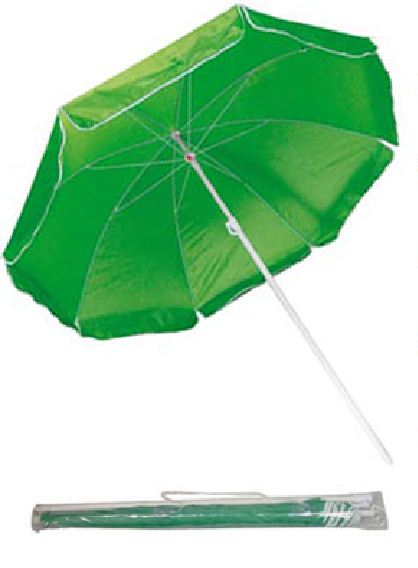 КОНКУРСНАЯ ЗАЯВКАКОМУ: ЗАО «Альфа Телеком» На Приглашение № ____ от  «__»________2022 г. ОТ: ____________________________________________________________________________________                                        (наименование поставщика)Срок поставки: Гарантия на товар:В цену, указанную поставщиком, должны быть включены все налоги, сборы и другие платежи, взимаемые в соответствии с законодательством Кыргызской Республики, накладные затраты, транспортные и другие затраты поставщика. *Сумма НДС в графах заполняется поставщиком, только в случае если он является плательщиком НДС в Кыргызской Республике на момент подачи конкурсной заявки.Данная конкурсная заявка действительна в течение 60 (шестидесяти) календарных дней с даты вскрытия конкурсных заявок. Подавая настоящую конкурсную заявку, выражаем свое согласие заключить договор (в случае признания конкурсной заявки, выигравшей) на условиях, обозначенных в Требованиях к закупке и по форме Договора согласно приложению 3 к Приглашению. В случае принятия нашей Конкурсной заявки, мы обязуемся предоставить гарантийное обеспечение исполнения Договора на сумму ________________________________________________, для надлежащего выполнения Договора и в сроки, указанные в Конкурсной документации.Также подавая конкурсную заявку подтверждаем и гарантируем свою правоспособность, наличие регистрации в установленном законодательством порядке, а также наличие необходимых разрешительных документов на осуществление нашей деятельности. Гарантируем, что лицо, подписавшее настоящую конкурсную заявку, обладает всеми необходимыми полномочиями на ее подписание. Срок поставки: Гарантия на товар:В цену, указанную поставщиком, должны быть включены все налоги, сборы и другие платежи, взимаемые в соответствии с законодательством Кыргызской Республики, накладные затраты, транспортные и другие затраты поставщика. *Сумма НДС в графах заполняется поставщиком, только в случае если он является плательщиком НДС в Кыргызской Республике на момент подачи конкурсной заявки.Данная конкурсная заявка действительна в течение 60 (шестидесяти) календарных дней с даты вскрытия конкурсных заявок. Подавая настоящую конкурсную заявку, выражаем свое согласие заключить договор (в случае признания конкурсной заявки, выигравшей) на условиях, обозначенных в Требованиях к закупке и по форме Договора согласно приложению 3 к Приглашению. В случае принятия нашей Конкурсной заявки, мы обязуемся предоставить гарантийное обеспечение исполнения Договора на сумму ________________________________________________, для надлежащего выполнения Договора и в сроки, указанные в Конкурсной документации.Также подавая конкурсную заявку подтверждаем и гарантируем свою правоспособность, наличие регистрации в установленном законодательством порядке, а также наличие необходимых разрешительных документов на осуществление нашей деятельности. Гарантируем, что лицо, подписавшее настоящую конкурсную заявку, обладает всеми необходимыми полномочиями на ее подписание. «ПОКУПАТЕЛЬ»ЗАО «Альфа Телеком»г. Бишкек, ул. Суюмбаева, 123ИНН 00406200910056ОКПО 26611735УКГНС 999 по ККНБИК: 109018Бишкекский центральный филиалОАО "Оптима Банк"р/с 1091820182530113Для перечисления ГОИД:ОАО “РСК Банк”, г. Бишкек,Получатель: ЗАО "Альфа Телеком",Счет № 1299003150020051  БИК: 129001Назначение ГОИД: ________Генеральный директор__________________Мамытов Н.Т.«ПОСТАВЩИК»Генеральный Директор ___________________№НаименованиеОписаниеКол-воЦена за ед. изм. без учета НДС, сом Общая стоимость без учета НДС, сом1234Итого без налоговНДС 12%Всего с учетом НДС«ПОКУПАТЕЛЬ»ЗАО «Альфа Телеком»Генеральный директор__________________Мамытов Н.Т.«ПОСТАВЩИК»Генеральный директор___________________Наименование продукцииПодробное описание продукцииКол-во Цена за ед. изм. без учета НДС, сом Общая стоимость с учетом НДС, сомИтого без налогов: Итого без налогов: Итого без налогов: Итого без налогов: НДС 12 %НДС 12 %НДС 12 %НДС 12 %Всего с учетом НДСВсего с учетом НДСВсего с учетом НДСВсего с учетом НДС«ПОКУПАТЕЛЬ»ЗАО «Альфа Телеком»Генеральный директор__________________Мамытов Н.Т.«ПОСТАВЩИК»Генеральный Директор___________________Для зачисления Кыргызских сомовДля зачисления Кыргызских сомовFor transfer of US dollars Intermediary Bank(Банк-посредник)BNY Mellon, New-York, USASWIFT: IRVTUS3NAccount Number of Sberbank in BNY Mellon: № 8900057610Bank of Beneficiary(Банк получателя)ФОАО “РСК Банк”, г. Бишкек, Кыргызская РеспубликаSberbank, Moscow, RussiaSWIFT: SABRRUMMBeneficiary (Получатель)ЗАО "Альфа Телеком",Счет № 1299003150020051   БИК: 129001OJSC "Optima Bank", Bishkek, Kyrgyz RepublicSWIFT: ENEJKG22Account number of Optima in Sberbank: № 30111840700000000415Purpose of payment(Назначение платежа)- Гарантийное обеспечение конкурсной заявки; - Гарантийное обеспечение исполнения договора от ____ №____;  Account Number: № 1091820182530517CJSC “Alfa Telecom”Guarantee providing of the tender application Guarantee providing of the Contract #_________ from ______________